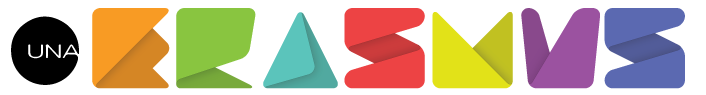 ERASMUS PLUS                                                            CONTRACT NR.20........  –  20 ...........ACORDde prelucrare a datelor cu caracter personalSubsemnatul/a ............................................................................................................ prin prezenta, declar că în conformitate cu prevederile regulamentului UE 2016/679 (aplicabil din 25 mai 2018, care înlocuiește Directiva 95/46/CE și, implicit, prevederile Legii nr. 677/2001) ce are drept scop garantarea și protejarea drepturilor și libertăților fundamentale ale persoanelor fizice, în special a dreptului la viață intimă, familială și privată, cu privire la prelucrarea datelor cu caracter personal sunt de acord cu prelucrarea și stocarea datelor cu caracter personal de către Biroul Erasmus+ al Universității Naționale de Arte București, în scop administrativ (înscrierea studenților în sesiunile de selecție, monitorizarea și gestionarea aplicațiilor la universitățile partenere, facilitarea procesului de nominalizare, realizarea contractelor de studii/practică și a contractelor financiare, activități statistice, acțiuni de informare). De asemenea, sunt de acord cu prelucrarea ulterioară încetării contractului între mine și Universitatea Națională de Arte a datelor personale în scopuri statistice, de arhivare și de informare.Semnătura,	Data,